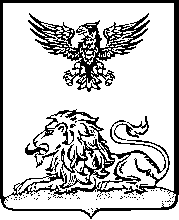 БЕЛГОРОДСКАЯ ГОРОДСКАЯ ТЕРРИТОРИАЛЬНАЯИЗБИРАТЕЛЬНАЯ КОМИССИЯПОСТАНОВЛЕНИЕот 14 ноября 2023 года								№ 54/610-1Заслушав информацию заместителя председателя Белгородской городской территориальной избирательной комиссии Сиротенко Д.В. об итогах муниципального этапа Всероссийской олимпиады школьников по вопросам избирательного права и избирательного процесса, проведенной в соответствии с постановлением Белгородской городской территориальной избирательной комиссии от 10 октября 2023 года № 52/600-1 «О проведении муниципального этапа Всероссийской олимпиады школьников по вопросам избирательного права и избирательного процесса» совместно с управлением образования администрации города, Белгородская городская территориальная избирательная комиссия постановляет:1. Принять к сведению информацию об итогах муниципального этапа Всероссийской олимпиады школьников по вопросам избирательного права и избирательного процесса (протоколы подведения итогов олимпиады прилагаются).В связи с набором одинакового количества баллов призерами олимпиады в номинациях «среди 7-8-х классов», «среди 9-х классов» и «среди 11-х классов» присудить: в номинации «среди 7-8-х классов» - три первых, три вторых и пять третьих мест, поощрительные места не присуждать; в номинации «среди 9-х классов» - три поощрительных места;   в номинации «среди 10-х классов» - два третьих;  в номинации «среди 11-х классов» - два третьих и три поощрительных места.2. Перераспределить призовой фонд исходя из сметы расходов на проведение олимпиады, утвержденной постановлением Белгородской городской территориальной избирательной комиссии от 10 октября 2023 года № 52/600-1 «О проведении муниципального этапа Всероссийской олимпиады школьников по вопросам избирательного права и избирательного процесса» и утвердить смету в новой редакции (прилагается).3. Признать победителями и призерами муниципального этапа Всероссийской олимпиады школьников по вопросам избирательного права и избирательного процесса с награждением памятными сувенирами:4. Наградить победителей и призеров муниципального этапа Всероссийской олимпиады школьников по вопросам избирательного права и избирательного процесса в городе Белгороде Дипломами и Благодарностями Белгородской городской территориальной избирательной комиссии и управления образования администрации города.5. Произвести оплату расходов, связанных с проведением муниципального этапа Всероссийской олимпиады школьников по вопросам избирательного права и избирательного процесса в городе Белгороде, за счет средств бюджета Белгородской области, выделенных Белгородской городской территориальной избирательной комиссии на реализацию мероприятий по повышению правовой культуры избирателей, участников референдума, обучение организаторов выборов и референдумов в городе Белгороде на 2023 год, согласно утвержденной сметы расходов.6. Поощрить Почетными грамотами Белгородской городской территориальной избирательной комиссии и управления образования администрации города Белгорода учителей общеобразовательных учреждений города, подготовивших победителей и призеров муниципального этапа Всероссийской олимпиады школьников по вопросам избирательного права и избирательного процесса:- Браташову Марину Васильевну, учителя МБОУ «Средняя общеобразовательная школа № 36» города Белгорода;- Кириченко Олега Ивановича, учителя МБОУ «Средняя общеобразовательная школа № 13» города Белгорода;- Ковалеву Светлану Владимировну, учителя МБОУ «Гимназия № 3» города Белгорода;- Петренко Наталию Сергеевну, учителя МБОУ «Средняя общеобразовательная школа № 50» города Белгорода;-  Косовцову Инну Валерьевну, учителя МБОУ «Средняя общеобразовательная школа № 31» города Белгорода;- Родивилову Зою Владимировну, МБОУ «Средняя общеобразовательная школа № 49» с углубленным изучением отдельных предметов города Белгорода;- Демину Оксану Владимировну, учителя МБОУ «Лицей № 10» города Белгорода;- Бондареву Анну Владимировну, учителя Областного государственного бюджетного общеобразовательного учреждения «Лицей №9 города Белгорода»  Белгородской области;- Старунскую Анастасию Александровну, учителя Государственного  бюджетного общеобразовательного учреждения школа-интернат «Белгородский инженерный юношеский лицей-интернат»;- Седых Илью Сергеевича, учителя МБОУ «Центр образования № 15 «Луч» города Белгорода;- Рудневу Елену Евгеньевну, учителя МБОУ «Средняя общеобразовательная школа №33» города Белгорода;- Балясина Феликса Анатольевича, учителя МБОУ «Средняя общеобразовательная школа №39» города Белгорода;- Анохину Людмилу Ивановну, учителя МАОУ «Центр образования  №1» г. Белгорода имени Героя Российской Федерации Антона Геннадьевича Копейкина;-  Чаплыгину Марину Николаевну, учителя МБОУ «Лицей № 10» города Белгорода;- Петрикову Анну Дмитриевну, учителя МБОУ «Гимназия № 2» города Белгорода;- Бараева Дмитрия Федоровича, учителя МБОУ «Средняя общеобразовательная школа №27» города Белгорода;- Кайдалову Наталью Николаевну, учителя МБОУ «Лицей №32» города Белгорода;- Бутова  Николая Петровича, директора, учителя МБОУ «Средняя общеобразовательная школа №42» города Белгорода;- Лисунову Наталию Валериевну, учителя МБОУ «Средняя общеобразовательная школа №19» города Белгорода им. В.Казанцева;- Уренкову Эллу Владимировну, учителя МБОУ «Гимназия № 2» города Белгорода;- Косенко Александру Васильевну, учителя МБОУ «Гимназия № 22» города Белгорода;- Островскую Елену Михайловну, учителя МБОУ «Средняя общеобразовательная школа №42» города Белгорода;- Савина Дмитрия Петровича, учителя МБОУ «Гимназия № 5» города Белгорода;- Сергеева Игоря Константиновича, учителя МБОУ «Средняя общеобразовательная школа №11» города Белгорода;-  Бабаян Светлану Владимировну, учителя МБОУ «Гимназия № 3» города Белгорода.7. Отметить высокий уровень:- подготовки учащихся общеобразовательных учреждений: МАОУ «Центр образования №1» г. Белгорода имени Героя Российской Федерации Антона Геннадьевича Копейкина, МБОУ «Гимназия №2» г. Белгорода, МБОУ «Гимназия №3» г. Белгорода, МБОУ «Гимназия №5» г. Белгорода, ОГБОУ «Лицей №9 города Белгорода»  Белгородской области, МБОУ «Лицей №10» города Белгорода, МБОУ «Средняя общеобразовательная школа №13», МБОУ «Центр образования №15 «Луч» города Белгорода, МБОУ «Средняя общеобразовательная школа №19» города Белгорода им. В.Казанцева, МБОУ «Средняя общеобразовательная школа №31», МБОУ «Средняя общеобразовательная школа №33», МБОУ «Средняя общеобразовательная школа №36», МБОУ «Средняя общеобразовательная школа №39», МБОУ «Средняя общеобразовательная школа №42», МБОУ «Средняя общеобразовательная школа №49», МБОУ «Средняя общеобразовательная школа №50», Государственного  бюджетного общеобразовательного учреждения школа-интернат «Белгородский инженерный юношеский лицей-интернат»;- организации и проведения муниципального этапа Всероссийской олимпиады школьников по вопросам избирательного права и избирательного процесса управлением образования администрации города Белгорода и Белгородской городской территориальной избирательной комиссией. 8. Поощрить Благодарностью Белгородской городской территориальной избирательной комиссии и управления образования администрации города за активное участие в организации и проведении муниципального этапа Всероссийской олимпиады школьников по вопросам избирательного права и избирательного процесса:- Ковалева Алексея Юрьевича, заместителя руководителя управления образования администрации города Белгорода;- Ивлиеву Елену Васильевну, заместителя директора МБУ «Научно-методический информационный центр» города Белгорода;- Гудова Дмитрия Сергеевича, заместителя директора МБУ «Научно-методический информационный центр» г. Белгорода;- Лопатину Марину Юрьевну - главного специалиста МБУ «Научно-методический информационный центр» г. Белгорода;- Валькову Светлану Леонидовну	- учителя истории и обществознания МБОУ СОШ № 40;- Кайдалову Наталью Николаевну, учителя истории МБОУ «Лицей № 32» города Белгорода;- Маланичеву Светлану Алексеевну, учителя истории и обществознания МБОУ СОШ №48 города Белгорода;- Косенко Александру Васильевну, учителя истории и обществознания МБОУ «Гимназия №22» города Белгорода;- Петренко Наталию Сергеевну, учителя истории и обществознания МБОУ СОШ № 50 города Белгорода;- Сергеева Игоря Константиновича, учителя истории МБОУ СОШ № 11 города Белгорода;- Чаплыгину Марину Николаевну, учителя истории и обществознания МБОУ «Лицей № 10» города Белгорода;- Власенко Марину Юрьевну, заместителя директора, учителя истории и обществознания МБОУ СОШ №48 города Белгорода;- Смолякову Юлию Викторовну, учителя истории и обществознания МБОУ СОШ №48 города Белгорода.9. Награждение победителей и призеров муниципального этапа Всероссийской олимпиады школьников по вопросам избирательного права и избирательного процесса провести в Белгородской городской территориальной избирательной комиссии в ноябре 2023 года. 10. В соответствии с Положением о проведении регионального этапа Всероссийской олимпиады школьников по вопросам избирательного права и избирательного процесса, утвержденного постановлением Избирательной комиссии Белгородской области от 6 октября 2023 года № 62/592-7 «О проведении Всероссийской олимпиады школьников по вопросам избирательного права и избирательного процесса в Белгородской области» направить на региональный этап олимпиады школьников, занявших первое и второе место муниципального этапа в номинациях «среди 10-х классов» и «среди 11-х классов».11. Контроль за исполнением настоящего постановления возложить на заместителя председателя Белгородской городской территориальной избирательной комиссии Д.В. Сиротенко. Приложение УТВЕРЖДЕНАпостановлением Белгородской городской территориальной избирательной комиссии от 14 ноября 2023 года № 54/610-1СМЕТАрасходов на проведение муниципального этапа Всероссийской олимпиады школьников по вопросам избирательного права и избирательного процессаЗаместитель председателя Белгородской городской        территориальной избирательной комиссии						Д.В. СиротенкоПостановление подготовлено:Начальник организационно-аналитического отдела Белгородской городской ТИК					В.В. Балукова14.11.2023 г.Об итогах муниципального этапа Всероссийской олимпиады школьников по вопросам избирательного права и избирательного процесса № п/пФИООбщеобразовательное учреждениеМестоПамятный сувенир на сумму, руб.Ф.И.О. руководителяСреди 7-8-х классовСреди 7-8-х классовСреди 7-8-х классовСреди 7-8-х классовСреди 7-8-х классовСреди 7-8-х классов1.Аникаева Юлия ЕвгеньевнаМуниципальное бюджетное общеобразовательное учреждение «Средняя общеобразовательная школа №36» города Белгорода, 8 класс1400,0Браташова Марина Васильевна2.Коник Алена АлексеевнаМуниципальное бюджетное общеобразовательное учреждение «Средняя общеобразовательная школа №13» города Белгорода, 8 класс1400,0Кириченко Олег Иванович3.Гусева Мария ЮрьевнаМуниципальное бюджетное общеобразовательное учреждение «Гимназия №3» города Белгорода, 7 класс1400,0Ковалева Светлана Владимировна4.Фролов Никита НиколаевичМуниципальное бюджетное общеобразовательное учреждение «Средняя общеобразовательная школа №50» города Белгорода, 8 класс2300,0Петренко Наталия Сергеевна5.Рябец Егор СергеевичМуниципальное бюджетное общеобразовательное учреждение «Средняя общеобразовательная школа №31» города Белгорода, 8 класс2300,0Косовцова Инна Валерьевна6.Кулабухов Егор ТимофеевичМуниципальное бюджетное общеобразовательное учреждение «Средняя общеобразовательная школа №49 с углубленным изучением отдельных предметов» города Белгорода, 8 класс2300,0Родивилова Зоя Владимировна7.Цуверколов Андрей ВитальевичМуниципальное бюджетное общеобразовательное учреждение «Лицей №10» города Белгорода, 7 класс3300,0Демина Оксана Владимировна8.Шамшетова Динара Жаксымбаев-наОбластное государственное бюджетное общеобразовательное учреждение «Лицей №9 города Белгорода»  Белгородской области, 8 класс3300,0Бондарева Анна Владимировна9.Ковалева Дарья СергеевнаГосударственное  бюджетное общеобразовательное учреждение школа-интернат «Белгородский инженерный юношеский лицей-интернат», 8 класс3300,0Старунская Анастасия Александровна10.Колчин Лев АлексеевичМуниципальное бюджетное общеобразовательное учреждение «Центр образования №15 «Луч» города Белгорода, 7 класс3300,0Седых Илья Сергеевич11.Дикий Иван МихайловичМуниципальное бюджетное общеобразовательное учреждение «Средняя общеобразовательная школа №33» города Белгорода, 7 класс3300,0Руднева Елена ЕвгеньевнаСреди 9-х классовСреди 9-х классовСреди 9-х классовСреди 9-х классовСреди 9-х классовСреди 9-х классов1.Типикина Виктория ОлеговнаМуниципальное бюджетное образовательное учреждение «Средняя общеобразовательная школа №39» города Белгорода 11000,0Балясин Феликс Анатольевич2.Чуева Полина ВикторовнаМуниципальное автономное общеобразовательное учреждение «Центр образования № 1» города Белгорода имени Героя Российской Федерации А.Г. Копейкина 2900,0Анохина Людмила Ивановна3.Фролова Маргарита ДмитриевнаМуниципальное бюджетное общеобразовательное учреждение «Лицей №10» города Белгорода3600,0Чаплыгина Марина Николаевна4.Кашникова Алина МаксимовнаМуниципальное бюджетное общеобразовательное учреждение «Гимназия №2» города БелгородаПоощрит. приз500,0Петрикова Анна Дмитриевна5.Калуцкий Дмитрий Владими-ровичМуниципальное бюджетное общеобразовательное учреждение «Средняя общеобразовательная школа №27» города БелгородаПоощрит. приз500,0Бараев Дмитрий Федорович6.Ящиков Никита НиколаевичМуниципальное бюджетное общеобразовательное учреждение «Лицей №32» города БелгородаПоощрит. приз500,0Кайдалова Наталья НиколаевнаСреди 10-х классовСреди 10-х классовСреди 10-х классовСреди 10-х классовСреди 10-х классовСреди 10-х классов1.Шаповалова Валерия ВячеславовнаМуниципальное бюджетное общеобразовательное учреждение «Средняя общеобразовательная школа №42» города Белгорода11000,0Бутов  Николай Петрович2.Филатова Кира  ЮрьевнаМуниципальное бюджетное общеобразовательное учреждение «Лицей №10» города Белгорода 2800,0Чаплыгина Марина Николаевна3.Беличенко Елизавета АлексеевнаМуниципальное бюджетное общеобразовательное учреждение «Средняя общеобразовательная школа №19» города Белгорода им. В.Казанцева3600,0Лисунова Наталия Валериевна4.Петровская Ольга ВикторовнаМуниципальное бюджетное общеобразовательное учреждение «Гимназия №2» города Белгорода3600,0Уренкова Элла Владимировна5.Бурбала Екатерина ДмитриевнаМуниципальное бюджетное общеобразовательное учреждение «Гимназия №22» города БелгородаПоощрит. приз500,0Косенко Александра Васильевна6.Куртова Ульяна ЮрьевнаМуниципальное автономное общеобразовательное учреждение «Центр образования № 1» города Белгорода имени Героя Российской Федерации А.Г. КопейкинаПоощрит. приз500,0Анохина Людмила ИвановнаСреди 11-х классовСреди 11-х классовСреди 11-х классовСреди 11-х классовСреди 11-х классовСреди 11-х классов1.Шелемба Виктория МихайловнаМуниципальное бюджетное общеобразовательное учреждение «Средняя общеобразовательная школа № 39» города Белгорода11000,0Балясин Феликс Анатольевич2.Полежаева Александра Александ-ровнаМуниципальное бюджетное общеобразовательное учреждение «Средняя общеобразовательная школа № 42» города Белгорода2800,0Островская Елена Михайловна3.Куцына Анастасия АндреевнаМуниципальное бюджетное общеобразовательное учреждение «Гимназия №5» города Белгорода3500,0Савин Дмитрий Петрович4.Чучерова Александра АндреевнаМуниципальное бюджетное общеобразовательное учреждение «Средняя общеобразовательная школа №19» города Белгорода им. В.Казанцева3500,0Лисунова Наталия Валериевна5.Бурунова Юлия ДенисовнаМуниципальное бюджетное общеобразовательное учреждение «Средняя общеобразовательная школа №11» города БелгородаПоощрит. приз400,0Сергеев Игорь Константи-нович6.Жолтикова Екатерина АлексеевнаМуниципальное бюджетное общеобразовательное учреждение «Гимназия №3» города БелгородаПоощрит. приз400,0Бабаян Светлана Владимировна7.Фролова Полина АндреевнаМуниципальное бюджетное общеобразовательное учреждение «Средняя общеобразовательная школа №13» города Белгорода, Поощрит. приз400,0Кириченко Олег ИвановичПредседательБелгородской городскойтерриториальной избирательной комиссииЛ.Н. КалабинаСекретарьБелгородской городскойтерриториальнойизбирательной комиссииН.И. Овчарова№п/пСтатьи расходовСумма (руб.)1.Приобретение памятных сувениров для победителей и призеров муниципального этапа олимпиады по четырем возрастным категориям, в том числе:1) учащиеся 7 - 8 классов общеобразовательных учреждений:- первое место - 400 руб. х 3 чел.; - второе место - 300 руб. х 3 чел.;- третье место - 300 руб. х 5 чел.;2) учащиеся 9-х классов общеобразовательных учреждений:- первое место - 1000 руб. х 1 чел.; - второе место - 900 руб. х 1 чел.;- третье место - 600 руб. х 1 чел.;- поощрительные призы – 500 руб. х 3 чел.3) учащиеся  10-х классов общеобразовательных учреждений:- первое место - 1000 руб. х 1 чел.; - второе место - 800 руб. х 1 чел.;- третье место - 600 руб. х 2 чел.;- поощрительные призы - 500 руб. х 2 чел.4) учащиеся 11-х классов общеобразовательных учреждений:- первое место - 1000 руб. х 1 чел.; - второе место - 800 руб. х 1 чел.;- третье место - 500 руб. х 2 чел.;- поощрительные призы – 400 руб. х 3 чел.15600360012009001500400010009006001500400010008001200100040001000800100012002.Приобретение:- рамки для Дипломов и Благодарностей - (40 шт. х 160 руб.) (статья 346)- бланки Дипломов и Благодарностей - (40 шт. х 65 руб.) (статья 349)900064002600ИТОГО:24600